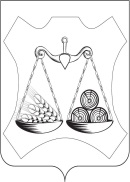 АДМИНИСТРАЦИЯ ВАХРУШЕВСКОГО ГОРОДСКОГО ПОСЕЛЕНИЯСЛОБОДСКОГО РАЙОНА КИРОВСКОЙ ОБЛАСТИПОСТАНОВЛЕНИЕпгт ВахрушиО  размере платы за содержание  жилого помещенияВ соответствии со ст. 156 –  158 Жилищного кодекса Российской Федерации,  Правилами содержания общего имущества в многоквартирном доме, утвержденными Постановлением Правительства Российской Федерации от 13.08.2006 № 491,  Приказом Министерства Строительства и жилищно-коммунального хозяйства Российской Федерации от 06.04.2018 № 213/пр «Об утверждении методических рекомендаций по  установлению размера платы за содержание жилого помещения для собственников жилых помещений, которые не приняли решение о выборе способа  управления многоквартирным домом, решение об установлении размера платы за содержание жилого  помещения, а  так же по установлению порядка  определения предельных индексов изменения размера  такой платы», Администрация ПОСТАНОВЛЯЕТ:	1. Установить и ввести в действие  с 01.01.2024 г. размер платы за содержание жилого помещения, собственники которого не приняли решение о выборе способа управления многоквартирным домом, и для собственников помещений в многоквартирном доме, которые на общем собрании не приняли решение об установлении размера платы за содержание жилого помещения, а также для нанимателей жилых помещений по договорам социального найма и договорам найма жилых помещений муниципального жилищного фонда в соответствии с приложением.	4. Признать утратившим силу постановление администрации Вахрушевского городского поселения  от 30.03.2021 № 89 «О размере платы за содержание жилого помещения»  с 01.01.2024 года.	5. Опубликовать настоящее постановление в официальном печатном издании поселения «Информационный бюллетень» и на официальном сайте муниципального образования в сети» Интернет». Глава администрации Вахрушевского городского поселения 				М.В. ЕфремовПриложение к постановлению администрацииВахрушевского городского поселенияот  30.11.2023  № 260Размер платы за содержание  жилого помещения, собственники, которого не приняли решение о выборе способа  управления многоквартирным домом, и для собственников помещений в многоквартирном доме, которые на общем собрании не приняли решение об установлении  размера платы за содержание жилого помещения30.11.2023№260№п/пГруппы зданийЕд.изм.Размер платы за содержание, руб. коп. с НДС1Многоквартирные дома, имеющие не все виды благоустройства блокированного типа:1 кв. м общей площади13,202Многоквартирные дома, имеющие не все виды благоустройства за исключением домов блокированного типа:1 кв. м общей площади15,853Многоквартирные дома с печным отоплением  блокированного типа:1 кв. м общей площади13,804Многоквартирные дома с печным отоплением за исключением домов блокированного типа:1 кв. м общей площади13,905Многоквартирные дома с полным благоустройством:1 кв. м общей площади16,00